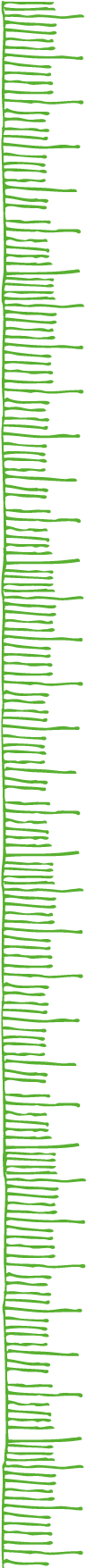 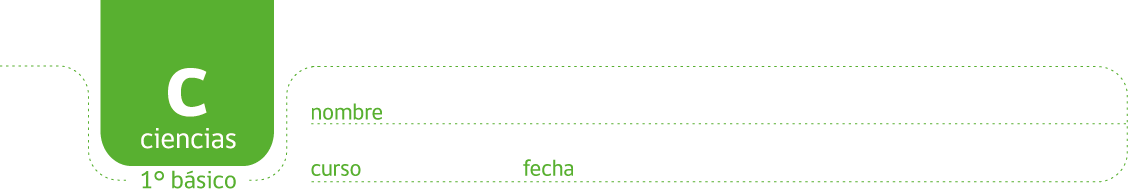 EL DÍA Y LA NOCHEDibuja una actividad que realizas en distintas horas del día.Elaborado por: Carmen Salazar